Professore Ordinario di Medicina InternaEquiparato al ruolo ospedaliero di Dirigente Medico di II livelloDirettore della U.O.C. di Clinica di Medicina Interna ad Indirizzo Oncologico;Direttore Dipartimento Assistenziale Terapie Oncologiche Integrate; Vice Direttore Dipartimento di Medicina Interna e Specialità Mediche (Di.M.I.).Università degli Studi di Genova, Viale Benedetto XV n.6, 16132 GenovaTel. 010/3538668, Fax 010/3537976Francese Docenze Universitarie     	Ha svolto e svolge attività didattica nei seguenti corsi e scuole di specializzazione dell’Università di Genova.Corso di Laurea in Medicina e Chirurgia (Università di Genova)Insegnamento nel corso integrato di Medicina InternaCorsi di Laurea Triennali (Università di Genova)Insegnamento di Oncologia nel Corso di Laurea in Tecniche Diagnostiche Radiologiche Insegnamento di Oncologia nel Corso di Laurea per Assistenti SanitariScuole di Specializzazione (Università di Genova)Incarico di insegnamento presso le Scuole di Specializzazione in Medicina Interna, in Ematologia in Radioterapia e Anatomia Patologica.Attività assistenziale2013 Direttore del Dipartimento Assistenziale Integrato delle Terapie Oncologiche Integrate2013 Professore ordinario con responsabilità di unità operativa complessa “Clinica di Medicina Interna ad indirizzo Oncologico”2009-2013 Professore ordinario con responsabilità di struttura complessa “Semeiotica e Metodologia Medica I”2005-2009 Professore ordinario con responsabilità di struttura semplice “Chemioimmunoterapia Intensiva”2001 Professore associato con equiparazione al ruolo ospedaliero di Dirigente Medico di I livello presso la Clinica di Medicina Interna I,   Di.M.I. dell’Università di Genova1999-2001	 Responsabile di modulo funzionale (B3)1993-2001 Aiuto (dirigente medico di primo livello, fascia A) prima presso la Semeiotica Medica II e a partire dal novembre 97 presso la Clinica di Medicina Interna I, Di.M.I. dell’Università di Genova1988-1993 Assistente di medicina generale, in quanto vincitore di concorso pubblico per titoli ed esami, con rapporto di lavoro a tempo pieno, prima presso la Clinica Medica R e dal 1/11/1992 presso la Semeiotica Medica II,DI.M.I. dell’Università di Genova1982-1988	 Medico Interno volontario presso la Clinica Medica e servizio di guardia medica internistica presso le cliniche universitarie.Durante l’intero periodo dell’attività assistenziale ha avuto costantemente responsabilità nelle attività di reparto, ambulatorio, day-hospital, consulenza internistica e guardia medica.Dal 1997 svolge regolare attività di consulenza oncologica per le unità operative dell’Azienda Ospedaliera Ospedale San Martino e Cliniche Universitarie Convenzionate.Dal 1989 partecipa al programma di chemioterapia ad alte dosi con autotrapianto di midollo osseo per il trattamento di neoplasie solide ed ematologiche attivato presso il Dipartimento di Medicina Interna dell’Università di Genova. Nella fase di allestimento di questo programma ha usufruito di due periodi di studio presso la Cattedra di Ematologia dell’Università di Roma, diretta dal Prof. Franco Mandelli e presso il Centro Trapianto di Midollo Osseo dell’Istituto Nazionale dei Tumori di Milano, diretto dal Dott. Gianni Bonadonna.Nicotinic acid phosphoribosyltransferase regulates cancer cell metabolism, susceptibility to NAMPT inhibitors and DNA repair.Piacente F, Caffa I, Ravera S, Sociali G, Passalacqua M, Vellone VG, Becherini P, Reverberi D, Monacelli F, Ballestrero A, Odetti P, Cagnetta A, Cea M, Nahimana A, Duchosal MA, Bruzzone S, Nencioni A.Cancer Res. 2017 I.F.(2015) 8,5562.	Her2 assessment using quantitative reverse transcriptase polymerase chain reaction reliably identifies Her2 overexpression without amplification in breast cancer cases.Zoppoli G, Garuti A, Cirmena G, di Cantogno LV, Botta C, Gallo M, Ferraioli D, Carminati E, Baccini P, Curto M, Fregatti P, Isnaldi E, Lia M, Murialdo R, Friedman D, Sapino A, Ballestrero A.J Transl Med. 2017    I.F.(2015) 3,6943.	Heterogeneity and frequency of BRAF mutations in primary melanoma: Comparison between molecular methods and immunohistochemistry.Bruno W, Martinuzzi C, Andreotti V, Pastorino L, Spagnolo F, Dalmasso B, Cabiddu F, Gualco M, Ballestrero A, Bianchi-Scarrà G, Queirolo P, Grillo F, Mastracci L, Ghiorzo P; Italian Melanoma Intergroup (IMI)..Oncotarget. 2017 I.F.(2015)  5,0084.	5-fluorouracil causes endothelial cell senescence: potential protective role of glucagon-like peptide 1.Altieri P, Murialdo R, Barisione C, Lazzarini E, Garibaldi S, Fabbi P, Ruggeri C, Borile S, Carbone F, Armirotti A, Canepa M, Ballestrero A, Brunelli C, Montecucco F, Ameri P, Spallarossa P.Br J Pharmacol. 2017 I.F.(2015)   5,2595.	Systems medicine in colorectal cancer: from a mathematical model toward a new type of clinical trial. Castagnino N, Maffei M, Tortolina L, Zoppoli G, Piras D, Nencioni A, Moran E, Ballestrero A, Patrone F, Parodi S. Wiley Interdiscip Rev Syst Biol Med, 2016    NO  I.F.6.	Dual nampt and btk targeting leads to synergistic killing of waldenstrom`s macroglobulinemia cells regardless of myd88 and cxcr4 somatic mutations status.Cea M, Cagnetta A, Acharya C, Acharya P, Tai YT, Yang G, Lovera D, Soncini D,Miglino M, Fraternali-Orcioni G, Mastracci L, Nencioni A, Montecucco F, Monacelli F, Ballestrero A, Hideshima T, Chauhan D, Gobbi M, Lemoli RM, Munshi NC, Treon SP, Anderson KC. Clin Cancer Res, 2016	I.F.(2015) 8,7387.	The GSK3β inhibitor BIS I reverts YAP-dependent EMT signature in PDAC cell lines by decreasing SMADs expression level. Thongon N, Castiglioni I, Zucal C, Latorre E, D'Agostino V, Bauer I, Pancher M, Ballestrero A, Feldmann G, Nencioni A, Provenzani A. Oncotarget, 2016	   I.F.(2015)  5,0088.	Squalene epoxidase is a bona fide oncogene by amplification with clinical relevance in breast cancer.Brown DN, Caffa I, Cirmena G, Piras D, Garuti A, Gallo M, Alberti S, Nencioni A, Ballestrero A, Zoppoli G.	Sci Rep, 2016	I.F.(2015) 5,2289.	Sirt6 regulates dendritic cell differentiation, maturation, and function. Lasigliè D, Boero S, Bauer I, Morando S, Damonte P, Cea M, Monacelli F, Odetti P, Ballestrero A, Uccelli A, Mostoslavsky R, Poggi A, Nencioni A. Aging (Albany NY), 2016  NO I.F.10.	Systems Medicine in Oncology: Signaling Network Modeling and New-Generation Decision-Support Systems. Parodi S, Riccardi G, Castagnino N, Tortolina L, Maffei M, Zoppoli G, Nencioni A, Ballestrero A, Patrone F.Methods Mol Biol, 2016  NO I.F.11.	Evidence for a role of the histone deacetylase SIRT6 in DNA damage response of multiple myeloma cells.Cea M, Cagnetta A, Adamia S, Acharya C, Tai YT, Fulciniti M, Ohguchi H, MunshiA, Acharya P, Bhasin MK, Zhong L, Carrasco R, Monacelli F, Ballestrero A, Richardson P, Gobbi M, Lemoli RM, Munshi N, Hideshima T, Nencioni A, Chauhan D,Anderson KC.Blood, 2016	I.F.(2015) 11,84112.	EIF2A-dependent translational arrest protects leukemia cells from the energetic stress induced by NAMPT inhibition.Zucal C, D'Agostino VG, Casini A, Mantelli B, Thongon N, Soncini D, Caffa I, Cea M, Ballestrero A, Quattrone A, Indraccolo S, Nencioni A, Provenzani A.BMC Cancer, 2015  	I.F. 3,26513.	APO866 Increases Antitumor Activity of Cyclosporin-A by Inducing Mitochondrial and Endoplasmic Reticulum Stress in Leukemia Cells. Cagnetta A, Caffa I, Acharya C, Soncini D, Acharya P, Adamia S, Pierri I, Bergamaschi M, Garuti A, Fraternali G, Mastracci L, Provenzani A, Zucal C, Damonte G, Salis A, Montecucco F, Patrone F, Ballestrero A, Bruzzone S, Gobbi M,  Nencioni A, Cea M. Clin Cancer Res 2015	I.F. 8,73814.	Afatinib resistance in non-small cell lung cancer involves the PI3K/AKT and MAPK/ERK signalling pathways and epithelial-to-mesenchymal transition.Coco S, Truini A, Alama A, Dal Bello MG, Venè R, Garuti A, Carminati E, Rijavec E, Genova C, Barletta G, Sini C, Ballestrero A, Boccardo F, Grossi F.Target Oncol, 2015	I.F. 3,19715.	Uncovering the genomic heterogeneity of multifocal breast cancer.Desmedt C, Fumagalli D, Pietri E, Zoppoli G, Brown D, Nik-Zainal S, Gundem G, Rothé F, Majjaj S, Garuti A, Carminati E, Loi S, Van Brussel T, Boeckx B, Maetens M, Mudie L, Vincent D, Kheddoumi N, Serra L, Massa I, Ballestrero A, Amadori D,Salgado R, de Wind A, Lambrechts D, Piccart M, Larsimont D, Campbell PJ, Sotiriou C.J Pathol , 2015	I.F. 7,38116.	Fasting potentiates the anticancer activity of tyrosine kinase inhibitors by strengthening MAPK signaling inhibition.Caffa I, D'Agostino V, Damonte P, Soncini D, Cea M, Monacelli F, Odetti P, Ballestrero A, Provenzani A, Longo VD, Nencioni A.Oncotarget, 2015	 I.F. 5,00817.	Advances in dynamic modeling of colorectal cancer signaling-network regions, a path toward targeted therapies.Tortolina L, Duffy DJ, Maffei M, Castagnino N, Carmody AM, Kolch W, Kholodenko BN, De Ambrosi C, Barla A, Biganzoli EM, Nencioni A, Patrone F, Ballestrero A,Zoppoli G, Verri A, Parodi S.Oncotarget, 2015  	I.F. 5,00818.	EIF2A-dependent translational arrest protects leukemia cells from the energetic stress induced by NAMPT inhibition.Zucal C, D'Agostino VG, Casini A, Mantelli B, Thongon N, Soncini D, Caffa I, Cea M, Ballestrero A, Quattrone A, Indraccolo S, Nencioni A, Provenzani A.BMC Cancer,2015	I.F. 3,26519.	Quinazolinedione SIRT6 inhibitors sensitize cancer cells to chemotherapeutics.Sociali G, Galeno L, Parenti MD, Grozio A, Bauer I, Passalacqua M, Boero S, Donadini A, Millo E, Bellotti M, Sturla L, Damonte P, Puddu A, Ferroni C, Varchi  G, Franceschi C, Ballestrero A, Poggi A, Bruzzone S, Nencioni A, Del Rio A.Eur J Med Chem, 2015	I.F. 3,20920.	Nicotinamide phosphoribosyltransferase inhibition reduces intraplaque CXCL1 production and associated neutrophil infiltration in atherosclerotic mice.Nencioni A, da Silva RF, Fraga-Silva RA, Steffens S, Fabre M, Bauer I, Caffa I, Magnone M, Sociali G, Quercioli A, Pelli G, Lenglet S, Galan K, Burger F, VÃ¡zquez Calvo S, Bertolotto M, Bruzzone S, Ballestrero A, Patrone F, Dallegri F, Santos RA, Stergiopulos N, et al.Thromb Haemost, 2014	I.F. 5,7221.	Discovery of novel and selective SIRT6 inhibitors.Parenti MD, Grozio A, Bauer I, Galeno L, Damonte P, Millo E, Sociali G, Franceschi C, Ballestrero A, Bruzzone S, Del Rio A, Nencioni A.J Med Chem, 2014	 I.F. 5,44722.	Nicotinamide phosphoribosyltransferase promotes epithelial-to-mesenchymal transition as a soluble factor independent of its enzymatic activity.Soncini D, Caffa I, Zoppoli G, Cea M, Cagnetta A, Passalacqua M, Mastracci L, Boero S, Montecucco F, Sociali G, Lasiglia D, Damonte P, Grozio A, Mannino E, Poggi A, D'Agostino VG, Monacelli F, Provenzani A, Odetti P, Ballestrero A, Bruzzone S, Nencioni A.J Biol Chem, 2014   	I.F. 4,65123.	Adjuvant high-dose chemotherapy with autologous hematopoietic stem cell support for high-risk primary breast cancer: results from the Italian national registry.Pedrazzoli P, Martinelli G, Gianni AM, Da Prada GA, Ballestrero A, Rosti G, Frassineti GL, Aieta M, Secondino S, Cinieri S, Fedele R, Bengala C, Bregni M, Grasso D, De Giorgi U, Lanza F, Castagna L, Bruno B, Martino MBiol Blood Marrow Transplant, 2014	I.F. 3,40424.	Quantitative Real Time PCR assessment of hormonal receptors and HER2 status on fine-needle aspiration pre-operatory specimens from a prospectively accrued cohort of women with suspect breast malignant lesions.Garuti A, Rocco I, Cirmena G, Chiaramondia M, Baccini P, Calabrese M, Palermo C, Friedman D, Zoppoli G, Ballestrero A.	Gynecol Oncol, 2014	I.F. 3,77425.	Sequential dose-dense 5-fluorouracil, epirubicin and cyclophosphamide followed by docetaxel in patients with early breast cancer with four or more positive lymph nodes.	Murialdo R, Gallo M, Boy D, Zoppoli G, Tixi L, Gonella R, Ballestrero A, Patrone F.Tumori, 2014	I.F. 1,26926.	Low percentage of KRAS mutations revealed by locked nucleic acid polymerase chain reaction: implications for treatment of metastatic colorectal cancer.Dono M, Massucco C, Chiara S, Sonaglio C, Mora M, Truini A, Cerruti G, Zoppoli G, Ballestrero A, Truini M, Ferrarini M, Zupo S.	Mol Med, 2013  	I.F. 4,82427.	 Molecular characterization of an Italian series of sporadic GISTs.Origone P, Gargiulo S, Mastracci L, Ballestrero A, Battistuzzi L, Casella C, Comandini D, Cusano R, Dei Tos AP, Fiocca R, Garuti A, Ghiorzo P, Martinuzzi C, Toffolatti L.Gastric Cancer, 2013	I.F. 4,82828.	Nicotinamide phosphoribosyltransferase as a target in inflammation- related disorders.Montecucco F, Cea M, Cagnetta A, Damonte P, Nahimana A, Ballestrero A, Del Rio A, Bruzzone S, Nencioni A.Curr Top Med Chem, 2013	 I.F. 3,45329.	Long-term survival in patients with metastatic breast cancer receiving intensified chemotherapy and stem cell rescue: data from the Italian registry.Martino M, Ballestrero A, Zambelli A, Secondino S, Aieta M, Bengala C, Liberati AM, Zamagni C, Musso M, Aglietta M, Schiavo R, Castagna L, Rosti G, Bruno B, Pedrazzoli P.Bone Marrow Transplant, 2013	I.F. 3,46630.	Rejuvenating sirtuins: the rise of a new family of cancer drug targets.Bruzzone S, Parenti MD, Grozio A, Ballestrero A, Bauer I, Del Rio A, Nencioni A.Curr Pharm Des, 2013	I.F. 3,28831.	Tracking molecular relapse of chronic myeloid leukemia by measuring Hedgehog signaling status.Cea M, Cagnetta A, Cirmena G, Garuti A, Rocco I, Palermo C, Pierri I, Reverberi D, Nencioni A, Ballestrero A, Gobbi M, Carella AM, Patrone F.Leuk Lymphoma, 2013	I.F. 2,60532.	Parameter space exploration within dynamic simulations of signaling networks.De Ambrosi C, Barla A, Tortolina L, Castagnino N, Pesenti R, Verri A, Ballestrero A, Patrone F, Parodi S. Math Biosci Eng, 2013	I.F. 0,86633.	The effect of preoperative chemoradiotherapy on lymph nodes harvested in TME for rectal cancer.Scabini S, Montecucco F, Nencioni A, Zoppoli G, Sartini M, Rimini E, Massobrio A, De Marini L, Poggi A, Boaretto R, Romairone E, Ballestrero A, Ferrando V.World J Surg Oncol, 2013I.F. 1,234.	Putative DNA/RNA helicase Schlafen-11 (SLFN11) sensitizes cancer cells to DNA-damaging agents.Zoppoli G, Regairaz M, Leo E, Reinhold WC, Varma S, Ballestrero A, Doroshow JH, Pommier Y.Proc Natl Acad Sci U S A, 2012 	I.F. 9,73735.	The NAD+-dependent histone deacetylase SIRT6 promotes cytokine production and migration in pancreatic cancer cells by regulating Ca2+ responses.Bauer I, Grozio A, LasigliÃ¨ D, Basile G, Sturla L, Magnone M, Sociali G, Soncini D, Caffa I, Poggi A, Zoppoli G, Cea M, Feldmann G, Mostoslavsky R, Ballestrero A, Patrone F, Bruzzone S, Nencioni A.J Biol Chem, 2012	   I.F. 4,65136.	DNA damage response pathways and cell cycle checkpoints in colorectal cancer: current concepts and future perspectives for targeted treatment.Solier S, Zhang YW, Ballestrero A, Pommier Y, Zoppoli G.Curr Cancer Drug Targets, 2012 	I.F.  437.	Patient-tailored treatments with anti-EGFR monoclonal antibodies in advanced colorectal cancer: KRAS and beyond.Ballestrero A, Garuti A, Cirmena G, Rocco I, Palermo C, Nencioni A, Scabini S, Zoppoli G, Parodi S, Patrone F.Curr Cancer Drug Targets, 2012 	I.F.  438.	A multi-scale approach to colorectal cancer: from a biochemical- interaction signaling-network level, to multi-cellular dynamics of malignant transformation. Interplay with mutations and onco-protein inhibitor drugs.Tortolina L, Castagnino N, De Ambrosi C, Moran E, Patrone F, Ballestrero A, Parodi S.Curr Cancer Drug Targets, 2012	 I.F.  439.	Role of angiogenesis inhibitors in colorectal cancer: sensitive and insensitive tumors.Bagnasco L, Piras D, Parodi S, Bauer I, Zoppoli G, Patrone F, Ballestrero A.Curr Cancer Drug Targets,  2012  	I.F. 440.	Synthetic lethality-based therapeutics: perspectives for applications in colorectal cancer.Soncini D, Caffa I, Patrone F, Ballestrero A, Nencioni A.Curr Cancer Drug Targets, 2012	 I.F.  441.	A phase II study of neoadjuvant bevacizumab plus capecitabine and concomitant radiotherapy in patients with locally advanced rectal cancer.Gasparini G, Torino F, Ueno T, Cascinu S, Troiani T, Ballestrero A, Berardi R, Shishido J, Yoshizawa A, Mori Y, Nagayama S, Morosini P, Toi M.Angiogenesis, 2012		I.F. 3,97242.	Proteasome inhibitors as immunosuppressants: biological rationale and clinical experience.Moran E, Carbone F, Augusti V, Patrone F, Ballestrero A, Nencioni A.Semin Hematol, 2012	I.F. 3,35743.	Synergistic interactions between HDAC and sirtuin inhibitors in human leukemia cells.Cea M, Soncini D, Fruscione F, Raffaghello L, Garuti A, Emionite L, Moran E, Magnone M, Zoppoli G, Reverberi D, Caffa I, Salis A, Cagnetta A, Bergamaschi M, Casciaro S, Pierri I, Damonte G, Ansaldi F, Gobbi M, Pistoia V, Ballestrero A, Patrone F, et al.PLoS One, 2011	 I.F. 4,09244.	Anti-cancer activity of 5-O-alkyl 1,4-imino-1,4-dideoxyribitols.Bello C, Dal Bello G, Cea M, Nahimana A, Aubry D, Garuti A, Motta G, Moran E, Fruscione F, Pronzato P, Grossi F, Patrone F, Ballestrero A, Dupuis M, Sordat B, Zimmermann K, Loretan J, Wartmann M, Duchosal MA, Nencioni A, Vogel P.Bioorg Med Chem, 2011	I.F. 2,92145.	Bi-weekly docetaxel and gemcitabine regimen in her-2-negative and anthracycline-pretreated metastatic breast cancer patients: a multicenter phase II trial.Murialdo R, Bertolotti F, Pastorino G, Mencoboni M, Bergaglio M, Folco U, Cinzia N, Vaira F, Simoni C, Canobbio L, Parodi M, Brema F, Ballestrero A.Cancer Chemother Pharmacol,2011   	I.F. 2,83346.	Dynamic simulations of pathways downstream of ERBB-family, including mutations and treatments: concordance with experimental results.Castagnino N, Tortolina L, Balbi A, Pesenti R, Montagna R, Ballestrero A, Soncini D, Moran E, Nencioni A, Parodi S.Curr Cancer Drug Targets, 2010	 I.F. 4,77147.	Ras-induced resistance to lapatinib is overcome by MEK inhibition.Zoppoli G, Moran E, Soncini D, Cea M, Garuti A, Rocco I, Cirmena G, Grillo V, Bagnasco L, Icardi G, Ansaldi F, Parodi S, Patrone F, Ballestrero A, Nencioni A.Curr Cancer Drug Targets, 2010	 I.F. 4,77148.	Grb7 upregulation is a molecular adaptation to HER2 signaling inhibition due to removal of Akt-mediated gene repression.Nencioni A, Cea M, Garuti A, Passalacqua M, Raffaghello L, Soncini D, Moran E, Zoppoli G, Pistoia V, Patrone F, Ballestrero A.PLoS One, 2010I.F.  4.1149.	Potent synergistic interaction between the Nampt inhibitor APO866 and the apoptosis activator TRAIL in human leukemia cells.Zoppoli G, Cea M, Soncini D, Fruscione F, Rudner J, Moran E, Caffa I, Bedognetti D, Motta G, Ghio R, Ferrando F, Ballestrero A, Parodi S, Belka C, Patrone F, Bruzzone S, Nencioni A.Exp Hematol, 2010		I.F. 3,19850.	Novel 2-[(benzylamino)methyl]pyrrolidine-3,4-diol derivatives as alpha-mannosidase inhibitors and with antitumor activities against hematological and solid malignancies.Bello C, Cea M, Dal Bello G, Garuti A, Rocco I, Cirmena G, Moran E, Nahimana A, Duchosal MA, Fruscione F, Pronzato P, Grossi F, Patrone F, Ballestrero A, Dupuis M, Sordat B, Nencioni A, Vogel P.Bioorg Med Chem, 2010	I.F. 2.97851.	A T315I mutation in e19a2 BCR/ABL1 chronic myeloid leukemia responding to dasatinib.Cea M, Cirmena G, Garuti A, Rocco I, Palermo C, Cagnetta A, Moran E, Colombo N, Grasso R, Fugazza G, Gobbi M, Nencioni A, Ballestrero A, Patrone F.Leuk Res, 2010	I.F. 2,55552.	Kinase domain mutations of BCR-ABL identified at diagnosis before imatinib-based therapy are associated with progression in patients with high Sokal risk chronic phase chronic myeloid leukemia.Carella AM, Garuti A, Cirmena G, Catania G, Rocco I, Palermo C, Pica G, Pierri I, Miglino M, Ballestrero A, Gobbi M, Patrone F.Leuk Lymphoma, 2010	 I.F. 2,49253.	Peripheral blood vs. bone marrow for molecular monitoring of BCR-ABL1 levels in chronic myelogenous leukemia, a retrospective analysis in allogeneic bone marrow recipients.Ballestrero A, Cirmena G, Dominietto A, Garuti A, Rocco I, Cea M, Moran E, Nencioni A, Miglino M, Raiola AM, Bacigalupo A, Patrone F.Int J Lab Hematol, 2010	I.F. 1,36854.	Catastrophic NAD+ depletion  in activated T lymphocytes through Nampt inhibition reduces demyelination and disability in EAE.Bruzzone S, Fruscione F, Morando S, Ferrando T, Poggi A, Garuti A, D'Urso A, Selmo M, Benvenuto F, Cea M, Zoppoli G, Moran E, Soncini D, Ballestrero A, Sordat B, Patrone F, Mostoslavsky R, Uccelli A, Nencioni A. PLoS One, 2009	I.F. 4,35155.	Molecular diagnosis and monitoring of chronic myelogenous leukemia: BCR-Abl and more.Cea M, Cagnetta A, Garuti A, Cirmena G, Rocco I, Moran E, Grillo V, Ballestrero A, Patrone F, Nencioni A. J BUON, 2009 	I.F. 0,656.	Germline mutations in the von Hippel-Lindau gene in Italian patients. Ciotti P, Garuti A, Gulli R, Ballestrero A, Bellone E, Mandich P. Eur J Med Genet, 2009	I.F. 1,56857.	Squamous cell carcinoma of the breast: a case report. Murialdo R, Boy D, Musizzano Y, Tixi L, Murelli F, Ballestrero A. Cases J, 2009 NO I.F.58.	APO866 activity in hematologic malignancies: a preclinical in vitro study. Cea M, Zoppoli G, Bruzzone S, Fruscione F, Moran E, Garuti A, Rocco I, Cirmena G, Casciaro S, Olcese F, Pierri I, Cagnetta A, Ferrando F, Ghio R, Gobbi M, Ballestrero A, Patrone F, Nencioni A. Blood,2009		I.F. 10,55559.	Reliability and reproducibility of a RNA preamplification method for low-density array analysis from formalin-fixed paraffin-embedded breast cancer samples. Ciotti P, Garuti A, Ballestrero A, Cirmena G, Chiaramondia M, Baccini P, Bellone E, Mandich P. Diagn Mol Pathol, 2009	I.F. 1,57960.	Gemcitabine and  carboplatin treatment in advanced NSCLC: a retrospective evaluation including elderly patients. Murialdo R, Boy D, Bertolotti F, Martini MC, Pastorino G, Sogno G, Vallauri M, Moraglio L, Tixi L, Angelini I, Saccà V, Ballestrero A, Brema F.Tumori, 2009	I.F. 0,86361.	A BCR-JAK2 fusion gene as the result  of a t(9;22)(p24;q11) in a patient with acute myeloid leukemia. Cirmena G, Aliano S, Fugazza G, Bruzzone R, Garuti A, Bocciardi R, Bacigalupo  A, Ravazzolo R, Ballestrero A, Sessarego M.Cancer Genet Cytogenet, 2008	 I.F. 1,48262.	The use of dendritic cells in cancer immunotherapy.Nencioni A, Grünebach F, Schmidt SM, Müller MR, Boy D, Patrone F, Ballestrero  A, Brossart P.Crit Rev Oncol Hematol, 2008	 I.F. 4,58963.	Immunotherapy with dendritic cells for cancer.Ballestrero A, Boy D, Moran E, Cirmena G, Brossart P, Nencioni A.Adv Drug Deliv Rev, 2008		I.F. 8,28764.	Pegfilgrastim compared with filgrastim after autologous peripheral blood stem cell transplantation in patients with solid tumours and lymphomas.Ballestrero A, Boy D, Gonella R, Miglino M, Clavio M, Barbero V, Nencioni A, Gobbi M, Patrone F.Ann Hematol, 2008		I.F.  2,45465.	HMGA2 overexpression in polycythemia vera with t(12;21)(q14;q22). Aliano S, Cirmena G, Garuti A, Fugazza G, Bruzzone R, Rocco I, Malacarne M, Ballestrero A, Sessarego M.Cancer Genet Cytogenet ,2007    I.F. 1,55966.	Histone deacetylase inhibitors affect dendritic cell differentiation and immunogenicity.Nencioni A, Beck J, Werth D, Grünebach F, Patrone F, Ballestrero A, Brossart P. Clin Cancer Res, 2007	 I.F. 6,2567.	Proteasome inhibitors: antitumor effects and beyond. Nencioni A, Grünebach F, Patrone F, Ballestrero A, Brossart P. Leukemia, 2007	I.F. 6,92468.	Proteasome inhibitor bortezomib modulates TLR4-induced dendritic cell activation.Nencioni A, Schwarzenberg K, Brauer KM, Schmidt SM, Ballestrero A, Grünebach F, Brossart P. Blood, 2006	I.F.  10,3769.	Cardiac toxicity of trastuzumab in metastatic breast cancer patients previously treated with high-dose chemotherapy: a retrospective study. Bengala C, Zamagni C, Pedrazzoli P, Matteucci P, Ballestrero A, Da Prada G, Martino M, Rosti G, Danova M, Bregni M, Jovic G, Guarneri V, Maur M, Conte PF; Gruppo Italiano Trapianto Midollo Osseo (GITMO) Group. Br J Cancer, 2006		I.F. 4,45970.	Proteasome inhibitor-induced apoptosis in human monocyte-derived dendritic cells. Nencioni A, Garuti A, Schwarzenberg K, Cirmena G, Dal Bello G, Rocco I, Barbieri E, Brossart P, Patrone F, Ballestrero A. Eur J Immunol, 2006 	 I.F. 4,77271.	The proteasome and its inhibitors in immune regulation and immune disorders. 	Nencioni A, Grunebach F, Patrone F, Ballestrero A, Brossart P. Crit Rev Immunol, 2006 		I.F. 3,93872.	Matrix metalloproteinase-2 and -9 are induced differently by doxorubicin in H9c2 cells: The role of MAP kinases and NAD(P)H oxidase.Spallarossa P, Altieri P, Garibaldi S, Ghigliotti G, Barisione C, Manca V, Fabbi P, Ballestrero A, Brunelli C, Barsotti A. Cardiovasc Res, 2006	I.F. 5,82673.	Tumor necrosis factor-related apoptosis-inducing ligand cooperates with anticancer drugs to overcome chemoresistance in antiapoptotic Bcl-2 family members expressing jurkat cells.Ballestrero A, Nencioni A, Boy D, Rocco I, Garuti A, Mela GS, Van Parijs L, Brossart P, Wesselborg S, Patrone F.Clin Cancer Res, 2004	I.F. 5,62374.	Reduced intensity conditioning for allograft after cytoreductive autograft in metastatic breast cancer. Carella AM, Beltrami G, Corsetti MT, Nati S, Musto P, Scalzulli P, Gonella R, Ballestrero A, Patrone F.Lancet, 2005	I.F. 23,87875.	Cooperative cytotoxicity of proteasome inhibitors and tumor necrosis factor-related apoptosis-inducing ligand in chemoresistant Bcl-2-overexpressing cells.Nencioni A, Wille L, Dal Bello G, Boy D, Cirmena G, Wesselborg S, Belka C, Brossart P, Patrone F, Ballestrero A.Clin Cancer Res, 2005 	I.F.  5,71576.	Effect of different cytokines on mammaglobin and maspin gene expression in normal leukocytes: possible relevance to the assays for the detection of micrometastatic breast cancer. Ballestrero A, Garuti A, Bertolotto M, Rocco I, Boy D, Nencioni A, Ottonello L, Patrone F. Br J Cancer,2005	I.F. 4,11577.	Evidence for a protective role of Mcl-1 in proteasome inhibitor-induced apoptosis. Nencioni A, Hua F, Dillon CP, Yokoo R, Scheiermann C, Cardone MH, Barbieri E,  Rocco I, Garuti A, Wesselborg S, Belka C, Brossart P, Patrone F, Ballestrero A.Blood, 2005	I.F. 10,13178.	Carvedilol prevents doxorubicin-induced free radical release and apoptosis in cardiomyocytes in vitro.Spallarossa P, Garibaldi S, Altieri P, Fabbi P, Manca V, Nasti S, Rossettin P, Ghigliotti G, Ballestrero A, Patrone F, Barsotti A, Brunelli C. J Mol Cell Cardiol, 2004  	I.F. 4,19879.	Dose-dense vinorelbine and paclitaxel with granulocyte colony-stimulating factor in metastatic breast cancer patients: anti-tumor activity and peripheral blood progenitor cell mobilization capability.Ballestrero A, Montemurro F, Gonella R, Capaldi A, Danova M, Friedman D, Puglisi M, Aglietta M, Patrone F. Breast Cancer Res Treat, 2003	 I.F. 2,96480.	Dendritic cells transfected with tumor RNA for the induction of antitumor CTL in colorectal cancer.Nencioni A, Müller MR, Grünebach F, Garuti A, Mingari MC, Patrone F, Ballestrero A, Brossart P. 	Cancer Gene Ther, 2003	I.F. 3,68881.	Autologous peripheral blood stem cells  (PBSC) in breast cancer. Patrone F, Valbonesi M, Ballestrero A.Transfus Apher Sci, 2002 		I.F. 0,18282.	Three-step high-dose sequential chemotherapy in patients with newly diagnosed multiple myeloma.Ballestrero A, Ferrando F, Miglino M, Clavio M, Gonella R, Garuti A, Grasso R, Ghio R, Balleari E, Gobbi M, Patrone F. Eur J Haematol, 2002	I.F. 1,80783.	Reverse-transcriptase polymerase chain reaction of the maspin gene in the detection of bone marrow breast carcinoma cell contamination.Ballestrero A, Coviello DA, Garuti A, Nencioni A, Famà A, Rocco I, Bertorelli R, Ferrando F, Gonella R, Patrone F.Cancer, 2001	I.F. 3,90984.	Adjuvant chemotherapy with high-dose cyclophosphamide, etoposide and cisplatin intensification without progenitor cell support in breast cancer patients with ten or more involved nodes: 5-year results of a pilot trial.Ballestrero A, Rubagotti A, Stura P, Ferrando F, Amoroso D, Rinaldini M, Sismondi P, Genta F, Mesiti M, Brema F, Patrone F, Boccardo F; GROCTA (Italian Breast Cancer Adjuvant Study). Oncology, 2001	I.F. 3,00985.	High-dose chemotherapy with tandem autologous transplantation as part of the initial therapy for aggressive non-Hodgkin's lymphoma.Ballestrero A, Clavio M, Ferrando F, Gonella R, Garuti A, Sessarego M, Ghio R, Gobbi M, Patrone F. Int J Oncol, 2000	I.F. 2,14286.	Effects of three cytokine regimens on hematologic recovery and progenitor cell mobilization after high-dose cyclophosphamide, etoposide, and cisplatin.Ballestrero A, Ferrando F, Garuti A, Gonella R, Stura P, Sessarego M, Amoroso  D, Boccardo F, Patrone F.Oncology, 2000 	I.F. 2,58487.	Complex chromosome rearrangements may locate the bcr/abl fusion gene sites other  than 22q11.Sessarego M, Fugazza G, Bruzzone R, Ballestrero A, Miglino M, Bacigalupo A. Haematologica, 2000	I.F. 2,53888.	Comparative effects of three cytokine regimens after high-dose cyclophosphamide: granulocyte colony-stimulating factor, granulocyte-macrophage colony-stimulating factor (GM-CSF), and sequential interleukin-3 and GM-CSF. Ballestrero A, Ferrando F, Garuti A, Basta P, Gonella R, Stura P, Mela GS, Sessarego M, Gobbi M, Patrone F.J Clin Oncol. 1999 		I.F. 7,963 89.	The induction of distinct cytokine cascades correlates with different effects of granulocyte-colony stimulating factor and granulocyte/macrophage-colony-stimulating factor on the lymphocyte compartment in the course of high-dose chemotherapy for breast cancer. Setti M, Bignardi D, Ballestrero A, Ferrando F, Musselli C, Blanchi S, Basso  M, Bosco O, Balleari E, Patrone F, Indiveri F.Cancer Immunol Immunother. 1999 	I.F. 2,29390.	Specific conjunctival challenge in polysensitized subjects. Ciprandi G, Catrullo A, Ballestrero A, Cerqueti P, Tosca M, Canonica GW.Allergy. 1997 Sep;52(9):960-1. I.F.2,01591.	High frequency of trisomy 8 in acute promyelocytic leukemia: a fluorescence in situ hybridization study. Sessarego M, Fugazza G, Balleari E, Bruzzone R, Ballestrero A, Patrone F.Cancer Genet Cytogenet. 1997 Sep;97(2):161-4. I.F. 1,48992.	Standard-dose recombinant human granulocyte colony-stimulating factor (rhG-CSF) allows safe and repeated administration of high-dose cyclophosphamide, etoposide, and cisplatin (CEP). Ballestrero A, Ferrando F, Stura P, Puglisi M, Brema F, Patrone F.Am J Clin Oncol. 1997 Jun;20(3):266-71. I.F. 0,76993.	High-dose mitoxantrone with peripheral blood progenitor cell rescue: toxicity, pharmacokinetics and implications for dosage and schedule. Ballestrero A, Ferrando F, Garuti A, Basta P, Gonella R, Esposito M, Vannozzi MO, Sorice G, Friedman D, Puglisi M, Brema F, Mela GS, Sessarego M, Patrone F.Br J Cancer. 1997;76(6):797-804. 94.	Four-step high-dose sequential chemotherapy with double hematopoietic progenitor-cell rescue for metastatic breast cancer. Patrone F, Ballestrero A, Ferrando F, Brema F, Moraglio L, Valbonesi M, Basta P, Ghio R, Gobbi M, Sessarego M.J Clin Oncol. 1995 Apr;13(4):840-6. 95.	Subcutaneous recombinant human erythropoietin for the treatment of anemia in myelodysplastic syndromes. Ghio R, Balleari E, Ballestrero A, Gatti AM, Mareni C, Massa G, Patrone F, Sessarego M, Timitilli S.Acta Haematol. 1993;90(2):58-64. 96.	High-dose cyclophosphamide followed by GM-CSF is a safe and effective procedure for the recruitment of trilineage circulating progenitor cells. Patrone F, Ballestrero A, Balleari E, Bogliolo F, Brema F, Ferrando F, Ghio R, Timitilli S.Haematologica. 1992 Nov-Dec;77(6):457-62. 97.	Influence of ST 789 on human neutrophil function in vitro. Patrone F, Dallegri F, Ottonello L, Ballestrero A, Bogliolo F, Ferrando F, Sacchetti C.Thymus. 1992;19 Suppl 1:S89-96. 98.	Necrotizing eccrine squamous syringometaplasia presenting as acral erythema.Rongioletti F, Ballestrero A, Bogliolo F, Rebora A.J Cutan Pathol. 1991 Dec;18(6):453-6. 99.	Tumor cell lysis by activated human neutrophils: analysis of neutrophil-delivered oxidative attack and role of leukocyte function-associated antigen 1. Dallegri F, Ottonello L, Ballestrero A, Dapino P, Ferrando F, Patrone F, Sacchetti C.Inflammation. 1991 Feb;15(1):15-30. 100.	Cytoprotection against neutrophil derived hypochlorous acid: a potential mechanism for the therapeutic action of 5-aminosalicylic acid in ulcerative colitis. Dallegri F, Ottonello L, Ballestrero A, Bogliolo F, Ferrando F, Patrone F.Gut. 1990 Feb;31(2):184-6.101.	Inactivation of neutrophil-derived hypochlorous acid by nimesulide: a potential mechanism for the tissue protection during inflammation. Dallegri F, Patrone F, Ballestrero A, Ottonello L, Ferrando F, Sacchetti C.Int J Tissue React. 1990;12(2):107-11.102.	Effector-target co-aggregation as a crucial step in the neutrophil-mediated tumour cell lysis. Dallegri F, Ottonello L, Ballestrero A, Ferrando F, Patrone F.J Clin Lab Immunol. 1989 Nov;30(3):131-4.103.	Platelets as inhibitory cells in neutrophil-mediated cytolysis.Dallegri F, Ballestrero A, Ottonello L, Patrone F.J Lab Clin Med. 1989 Nov;114(5):502-9.104.	Defective antibody-dependent tumour cell lysis by neutrophils from cancer patients. Dallegri F, Ballestrero A, Ottonello L, Patrone F.Clin Exp Immunol. 1989 Jul;77(1):58-61. 105.	Platelets as scavengers of neutrophil-derived oxidants: a possible defence mechanism at sites of vascular injury. Dallegri F, Ballestrero A, Ottonello L, Patrone F.Thromb Haemost. 1989 Jun 30;61(3):415-8. 106.	Neutrophil-induced depletion of adenosine triphosphate in target cells: evidence  for a hypochlorous acid-mediated process. Dallegri F, Goretti R, Ballestrero A, Ottonello L, Patrone F.J Lab Clin Med. 1988 Dec;112(6):765-72.107.	Cytolysis mediated by phagocytosing neutrophils. Influence of the presence of an alternative target cell population.Dallegri F, Ballestrero A, Goretti R, Ottonello L, Patrone F. J Clin Lab Immunol. 1988 Jun;26(2):103-6.108.	Monocyte-derived macrophages as helper cells in monocyte-mediated cytolysis.Dallegri F, Ballestrero A, Frumento G, Goretti R, Patrone F.Br J Haematol. 1988Jan;68(1):33-6. 109.	Augmentation of neutrophil-mediated erythrocyte lysis by cells derived in vitro from human monocytes.Dallegri F, Ballestrero A, Frumento G, Patrone F.Blood. 1987 Dec;70(6):1743-9. 110.	Antibody-dependent tumour cytolysis by human neutrophils: effect of synthetic serine esterase inhibitors and substrates. Dallegri F, Frumento G, Ballestrero A, Goretti R, Torresin A, Patrone F.Immunology. 1987 Nov;62(3):387-91.111.	Relationship between antibody-dependent tumour cell lysis and primary granule exocytosis by human neutrophils. Dallegri F, Frumento G, Ballestrero A, Goretti R, Patrone F.Clin Exp Immunol. 1987 Nov;70(2):479-83.112.	Erythrocyte lysis  by monocytes: investigations on the mechanism and role of the target cell hydrogen peroxide catabolizing pathways.Dallegri F, Ballestrero A, Frumento G, Adami R, Patrone F.J Clin Lab Immunol. 1987 Jun;23(2):95-9.113.	Interference of target cell catalase with an early step of the neutrophil cytolytic pathway. Dallegri F, Ballestrero A, Frumento G, Patrone F.Clin Exp Immunol. 1986 Sep;65(3):664-70. 114.	Role of hypochlorous acid and chloramines in the extracellular cytolysis by neutrophil polymorphonuclear leukocytes.Dallegri F, Ballestrero A, Frumento G, Patrone F.J Clin Lab Immunol. 1986 May;20(1):37-41. 115.	Inhibition of  neutrophil cytolysin production by target cells. Dallegri F, Patrone F, Ballestrero A, Frumento G, Sacchetti C.Blood. 1986 May;67(5):1265-72.116.	Expression of cytolytic functions in HL-60 leukaemic cells after induction of polymorphonuclear leukocyte differentiation. Dallegri F, Ballestrero A, Frumento G, Patrone F.Blut. 1986 Apr;52(4):243-8. 117.	Cellular cytotoxicity mediated by granule-depleted neutrophil cytoplasts. Dallegri F, Frumento G, Ballestrero A, Banchi L, Patrone F.Blut. 1985 Aug;51(2):97-102. 118.	Erythrocyte lysis by PMA-triggered neutrophil polymorphonuclears: evidence for an hypochlorous acid-dependent process.Dallegri F, Ballestrero A, Frumento G, Patrone F.Immunology. 1985 Aug;55(4):639-45. 119.	Down-regulation of K cell activity by neutrophils. Dallegri F, Patrone F, Frumento G, Ballestrero A, Sacchetti C.Blood. 1985 Mar;65(3):571-7.120.	Extracellular  cytotoxicity by phagocytosing polymorphonuclear neutrophilic leukocytes: enhancement by a chemotactic stimulus.Dallegri F, Patrone F, Frumento G, Ballestrero A, Sacchetti C.Exp Hematol. 1985 Mar;13(3):209-14. 121.	Neutrophil-mediated cellular cytotoxicity triggered by immobilized aggregated  IgG: an in vitro model of cell injury during immune complex diseases. Dallegri F, Patrone F, Frumento G, Ballestrero A, Sacchetti C.J Clin Immunol. 1984 Nov;4(6):439-44. 122.	Naturally-occurring cellular cytotoxicity mediated by neutrophil polymorphonuclears: requirements for the target cell lysis.Dallegri F, Frumento G, Ballestrero A, Muttini P, Patrone F.J Clin Lab Immunol.1984 Sep;15(1):35-7. 123.	Chemotactic peptide enhancement of PMA triggered monocyte cytotoxicity. Dallegri F, Patrone F, Ballestrero A, Frumento G, Sacchetti C.Clin Exp Immunol. 1984 Sep;57(3):717-21. 124.	Neutrophil-mediated cellular cytotoxicity induced by zymosan-activated serum.Dallegri F, Frumento G, Maggi AM, Ballestrero A, Muttini P, Patrone F.J Clin Lab Immunol. 1984 Feb;13(2):89-92.125.	Extracellular cytolysis by leukaemic blast cells. Dallegri F, Patrone F, Frumento G, Ballestrero A, Sacchetti C.Br J Haematol. 1984 Jan;56(1):147-52. European Curriculum Vitae Format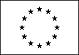 Informazioni personaliNomeBallestrero AlbertoBallestrero AlbertoBallestrero AlbertoIndirizzoPiazza Leonardo da Vinci 10/8, 16146 Genova, ItalyPiazza Leonardo da Vinci 10/8, 16146 Genova, ItalyPiazza Leonardo da Vinci 10/8, 16146 Genova, ItalyTelefonoTel. 010/3538668Fax010/3537976010/3537976010/3537976E-mailaballestrero@unige.itaballestrero@unige.itaballestrero@unige.it                                          NazionalitàItalianaItalianaItaliana                                    Data di nascita17 luglio 1957 , Arquata Scrivia (AL)17 luglio 1957 , Arquata Scrivia (AL)17 luglio 1957 , Arquata Scrivia (AL)Posizione AttualeIstruzione e formazione2005	Professore Ordinario di Medicina Interna (SSD-MED/09), chiamato dalla Facoltà di Medicina e Chirurgia dell’Università di Genova nel novembre 20052001	Professore Associato di Medicina Interna (SSD-MED/09)1997	Specialista in Oncologia, con lode, discutendo una tesi dal titolo “Ciclofosfamide ad alte dosi con supporto di G-CSF, GM-CSF o IL-3 e GM-CSF: effetti comparativi sulla tossicità e sulla mobilizzazione di progenitori emopoietici periferici”1991	Specialista in Medicina Interna, con lode, discutendo una tesi dal titolo “Rapida ricostituzione emopoietica con reinfusione di midollo osseo e cellule staminali da sangue periferico dopo chemioterapia ad alte dosi con Mitoxantrone e Melphalan”1982 Laureato in Medicina e Chirurgia, con lode, presso l’Università di Genova1980-82 Allievo interno presso l’Istituto di Clinica Medica1978-79 Allievo interno presso l’Istituto di Patologia Generale1976-77 Allievo interno presso l’Istituto di Anatomia Umana Normale1976 Iscritto alla Facoltà di Medicina e Chirurgia dell’Università di Genova1976 Diploma di Maturità Classica al Liceo Classico Andrea Doria di Novi Ligure (AL)Dottorato di ricercaNel 1991 ha conseguito il titolo di Dottore di Ricerca in Ematologia sperimentale presso l’Università degli Studi di GenovaBorse di studio1986 ha vinto una borsa di studio triennale dell’Associazione Italiana per la Ricerca sul Cancro (AIRC) presentando un programma di ricerca intitolato “Meccanismi di difesa delle cellule neoplastiche nella citolisi indotta da granulociti neutrofili”Capacità e competenze personali Lingua madreItalianoAltre lingueInglese• Capacità di letturaBuono• Capacità di scritturaBuono•Capacità di espressione orale Buono• Capacità di letturaBuono• Capacità di scritturaBuono•Capacità di espressione orale BuonoAttività di ricercaPartecipazione a società scientificheGrantsAttività scientificaPrincipali argomenti di ricerca2004 - Oggi	Genomica applicata alla medicina clinica2000 - Oggi	Immunoterapia dei tumori solidi2000 - Oggi	Meccanismi molecolari della citotossicità da antiblastici1998 - Oggi	Biologia molecolare della LMC Philadelphia positive, del carcinoma della mammella, del colon-retto e del polmone1989 - Oggi	Chemioterapia ad alte dosi con autotrapianto di progenitori emopoietici da sangue periferico in tumori solidi ed ematologici1980 - 1992	Funzioni dei fagociti nelle neoplasieMeccanismi dell’attività citotossica dei neutrofili contro cellule tumoraliInterazioni tra neutrofili umani e altre cellule linfo-ematicheDal 1991 European Group for Bone Marrow TransplantationDal 2005 Gruppo Oncologico Italiano di Ricerca Clinica (GOIRC)2013 – Contributo di € 140.000,00 per il Progetto di Ricerca “Studio del profilo mutazionale, dell’aggressività biologica e dell’eterogeneità genetica nel carcinoma mammario sottoposto a terapia neoadiuvante”.Nel corso della sua carriera scientifica il Prof. Ballestrero si è impegnato in diversi settori e tematiche acquisendo un’ampia esperienza nella ricerca sia di laboratorio che traslazionale e clinica.Ricerca di laboratorio: biologia cellulare. Fin dall’inizio della sua attività di ricerca si è occupato di biologia cellulare acquisendo un’ampia esperienza sulle sue metodologie e sviluppando diverse tematiche, in particolare nell’ambito della biologia dei tumori, della flogosi e dell’immunoflogosi.Dal 1980 al 1992 ha svolto attività di ricerca sulla fisiopatologia dei fagociti, polimorfonucleati e monociti-macrofagi. Questa attività di ricerca ha riguardato, in particolare, i seguenti argomenti:• meccanismi di danno tissutale mediato dai fagociti attivati da mediatori solubili della flogosi e da immunocomplessi• interazioni regolatorie tra i fagociti e le altre cellule del sangue con particolare riguardo alla regolazione dell’attività citolitica di linfociti e macrofagi e agli effetti inibitori della citotossicità dei polimorfonucleati da parte di eritrociti e piastrine• meccanismi di citotossicità dei fagociti contro cellule tumorali
Successivamente ha svolto attività di ricerca sui meccanismi molecolari della citotossicità da farmaci antiblastici, in particolare• cooperazione tra agenti antiblastici e farmaci a bersaglio molecolare per il superamento della resistenza all’apoptosi• effetti anti-tumorali e immunomodulatori degli inibitori del proteasoma
• meccanismi della cardiotossicità da antiblastici e sulla vaccinazione antitumorale, in particolare• induzione di linfociti T citotossici mediante cellule dendritiche transfettate con RNA tumoraleNegli ultimi cinque anni ha partecipato a ricerche di biologia cellulare su• ruolo delle sirtuine nel metabolismo della cellula tumorale e loro possibile modulazione con agenti inibitori o attivatori• modelli di letalità sintetica per sfruttare in senso antitumorale le mutazioni a carico di geni oncosoppressori.• inibizione della nicotinamide fosforibosiltransferasi come potenziale strategia terapeutica anti-tumorale e per modificare il microambiente tumorale• effetti della restrizione calorica sulla cellula tumorale e sulla sua suscettibilità ai trattamenti antiblastici.Ricerca traslazionale: biologia molecolare dei tumori.A partire dal 1998 il Prof. Ballestrero ha avviato un programma di ricerca di biologia molecolare oncologica e ematologica a orientamento traslazionale. Per sviluppare questa ricerca ha organizzato un settore del laboratorio specificatamente dedicato e ha ottenuto il supporto a questo progetto da parte dell’Associazione Italiana contro le Leucemie (AIL sezione genovese) che ha garantito i finanziamenti per l’acquisto delle apparecchiature e per l’istituzione di borse di studio e assegni di ricerca.Nell’ambito di questo programma sono state attivate diverse linee di ricerca.Studio della malattia minima e delle mutazioni del gene di fusione BCR-ABL nella leucemia mieloide cronica e studio delle mutazioni dei geni della famiglia RAS e RAF nel carcinoma del colon-retto. Come risultato applicativo di queste ricerche sono stati anche implementati i tests per la diagnostica molecolare della leucemia mieloide cronica e le leucemie Philadelphia positive e quelli per la diagnostica molecolare dei tumori del colon-retto e dei gliomi. Per la diagnostica molecolare della leucemia mieloide cronica il laboratorio è centro di riferimento ligure dal 2001 e fa parte del network italiano coordinato dal GIMEMA. Il laboratorio ha anche la certificazione European Molecular Genetics Quality Network (EMQN) per l’esecuzione delle analisi molecolari sia con il metodo Sanger che con la metodologia della Next Generation Sequencing.Analisi genomica del carcinoma della mammella multifocale che ha consentito di dimostrare la eterogeneità inter-tumorale dei diversi foci tumorali con le conseguenti ricadute sulla pianificazione terapeutica. Si tratta di una ricerca internazionale alla quale il laboratorio del Prof. Ballestrero ha dato un contributo sostanziale eseguendo l’analisi mutazionale di tutta la casistica utilizzando la metodica della next generation sequencing. Questo studio ha visto la collaborazione con prestigiose istituzioni di ricerca quali l’Institut Jules Bordet di Bruxelles, centro di riferimento internazionale per lo studio del carcinoma della mammella e il Wellcome-Trust Sanger Institute, centro riferimento internazionale per l’analisi genomica.Analisi genomica del National Cancer Institute Antitumor Cell Line Panel (NCI-60) che ha consentito l’identificazione del gene SLFN11 come determinante della risposta ai farmaci anti-tumorali che agiscono con meccanismo di danno al DNA. Il gene SLFN11 svolge un ruolo particolarmente importante nel carcinoma dell’ovaio e del colon-retto. La ricerca è stata condotta in collaborazione con il prestigioso National Cancer Institute di Bethesda, Maryland, US. L’identificazione del ruolo del gene SLFN11 ha consentito di avviare studi di validazione su casistica clinica che sono tutt’ora in corso e vedono la collaborazione con altri gruppi di ricerca nazionali e internazionali.Studio di modelli dinamici di interazione molecolare nel carcinoma del colon-retto. Questa ricerca è svolta in collaborazione con il gruppo di bioinformatica del Dipartimento di Informatica, Bioingegneria, Robotica e Ingegneria dei Sistemi (DIBRIS) dell’Università di Genova. Obiettivo della ricerca è la costruzione di una mappa di interazioni molecolari che possa consentire delle simulazioni dinamiche del comportamento delle principali vie molecolari oncogenetiche rilevanti per la patogenesi del carcinoma del colon-retto.Ricerca clinica: autotrapianto di cellule staminali emopoietiche.Dal 1989 al 2012 (agosto 2012 ultimo trattamento) il Prof. Ballestrero è stato responsabile del programma di ricerca clinica sulla chemioterapia sovramassimale e autotrapianto di cellule staminali emopoietiche delle neoplasie ematologiche e non ematologiche attivato presso il Dipartimento di Medicina Interna e Specialità Mediche dell’Università di Genova. Nell’ambito di questo programma il gruppo coordinato dal Prof. Ballestrero è stato uno dei primi in Italia ad eseguire il trapianto di cellule staminali emopoietiche nelle neoplasie solide, in particolare il carcinoma della mammella ad alto rischio di recidiva e metastatico. Il contributo significativo dato a questo settore di ricerca è documentato dalla pubblicazione dei risultati di due studi originali sulla prestigiosa rivista internazionale Journal of Clinical Oncology e dalla partecipazione a studi multicentrici nazionali.In particolare l’attività di ricerca su questa tematica ha riguardato i seguenti argomenti.Autotrapianto di cellule staminali emopoietiche e chemioterapia ad alte dosi• autotrapianto di cellule staminali periferiche• impiego dei fattori di crescita emopoietici per ottimizzare la mobilizzazione e la raccolta dei progenitori emopoietici del sangue periferico• chemioterapia sequenziale ad alte dosi con doppio autotrapianto di cellule staminali emopoietiche nel trattamento del carcinoma della mammella e dei linfomi non-Hodgkin• ruolo delle chemioterapie ad alte dosi, mieloablative e submieloablative, con o senza autotrapianto di cellule staminali, nel trattamento delle neoplasie chemiosensibili quali i linfomi non Hodgkin, il mieloma multiplo, il carcinoma della mammella e le neoplasie dell’ovaio e del testicolo• Farmacocinetica dei farmaci antiblastici impiegati a dosaggi sovramassimali• Ricostituzione immunologica dopo chemioterapia ad alte dosi.Ricerca clinica: partecipazione a trials clinici di fase II e III.Dal 2011 ad oggi ha partecipato come Principal Investigator a 22 trials clinici di fase II/III nel carcinoma della mammella e del colon-retto. E’ sperimentatore principale in n. 2 progetti internazionali di ricerca traslazionale volti allo sviluppo di bio-banche di tessuti tumorali per lo screening genomico del carcinoma del colon-retto avanzato e del carcinoma mammario metastatico:SPECTAcolor (http://spectacolor.eortc.org/), una importante iniziativa europea coordinata dall’European Organisation for Research and Treatment of Cancer (EORTC), che ha l’obiettivo di sviluppare una bio-banca di tessuti tumorali di carcinoma del colon-retto avanzato per il profiling genetico.AURORA piattaforma di screening genomico del carcinoma mammario metastatico, sponsorizzata dal Breast International Group (BIG).Progetti di ricerca: finanziamenti e partecipazioniResponsabile scientifico di progetti di ricerca nazionali /internazionali competitivi negli ultimi 5 anni.• AIRC MFAG10570: Chk2 synthetic lethality discovery in p53-deficient cancer models through high throughput siRNA libraries (2011)
• Fondazione CARIGE: “Sequenziamento di nuova generazione in oncologia e ematologia” (2012)• Compagnia di San Paolo 2013 “Studio del profilo mutazionale, dell'aggressività biologica e dell'eterogeneità genetica nel carcinoma mammario sottoposto a terapia neo-adiuvante” (2013)• Compagnia di San Paolo 2013 “Dynamic modeling e caratterizzazione molecolare di tumori colo-rettali: verso una razionalizzazione di associazioni di farmaci target specifici” (2013)
• CASYM Coordinating Action Systems Medicine - Implementation of Systems Medicine across Europe FP7-HEALTH-2012 (Grant 305033).
Partecipazione a progetti di ricerca negli ultimi 5 anniHa partecipato ai seguenti progetti di ricerca:• n° 2 progetti di ricerca finalizzata (Giovani Ricercatori) finanziati dal Ministero della Salute, GR-2008-1135635 “Preclinical evaluation of the Nampt inhibitor FK866 for the treatment of autoimmunity and lymphoblastic leukemia” e GR-2011-02347192 “Proof of concept studies of SIRT6 inhibitors for treating type II diabetes”
• progetto finanziato dal Ministero dello Sviluppo Economico MI01_00424 intitolato “Piattaforme intelligenti di sequenziamento per analisi genomica e diagnostica molecolare personalizzata del cancro e delle malattie multifattoriali”• n° 2 progetti del Settimo Programma Quadro della Comunità Europea PANACREAS (http://www.panacreas.eu/) “Integrating chemical approaches to treat pancreatic cancer: making new leads for a cure” e ATHERO-B-CELL (http://www.atherobcell.eu/) “Targeting and exploiting B cell functions for treatment incardiovascular diseases”• progetto START-UP AIRC “Chemical-genetic screens for synthetic lethal interactions in mammalian cancer cells”
• progetti sponsorizzato da Fondazione CARIGE "Inibizione dell'autofagia nella leucemia mieloide cronica come strategia per eradicare la cellula staminale leucemica" (2013).Finanziamenti da associazioni onlus negli ultimi 5 anniNegli ultimi 5 anni (2011-2015) ha ottenuto finanziamenti per la ricerca da associazioni onlus per un ammontare di 639.620 euro.Collaborazioni internazionaliLo sviluppo dei diversi programmi di ricerca ha consentito di instaurare numerose collaborazioni con centri oncologici o ricercatori italiani e stranieri nonché con l’industria biotecnologica internazionale. Tra le collaborazioni degli ultimi cinque anni si segnalano quelle con l’Institut Jules Bordet di Bruxelles (Dr. Christos Sotiriou e Dr. Christine Desmedt), con il National Cancer Institute di Bethesda, Maryland (Dr. Yves Pommier), con l’Istituto Europeo di Oncologia (Prof. Giuseppe Viale), con il Céntre Léon Bérard di Lione (Dr. Nicholas Chopin, Dr. Olivier Trédan), con il Wellcome-Trust Sanger Institute (Dr. Peter Campbell), con il CIO (Centro di Oncologia Integrata) di Bonn-Colonia (Direttore Prof. Peter Brossart), con il Servizio di Ematologia del Centre Hospitalier Universitaire Vaudois (Prof. Michel Duchosal) e l’Ecole Polytechnique Federale de Lausanne (Prof. Pierre Vogel), entrambi di Losanna, e con il Norris Comprehensive Cancer Center della University of Southern California (Prof. Valter D. Longo e Dr.ssa Tanya Dorff) e con Life Technology US.Tutte le collaborazioni sopra riportate sono ufficialmente formalizzate e/o documentate da pubblicazioni.Patente o patentiBPubblicazioni ScientificheE’ autore di oltre 185 pubblicazioni scientifiche di cui 124 pubblicate in extenso si riviste internazionali. 